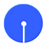 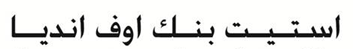 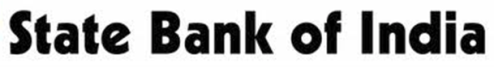 Wholesale Bank Branch, BahrainPO Box. 5466, Manama, BahrainFax: +973-17224692, 17212714  Tel: +973-17505156, 17505175Email: wbbbah@statebank.com SWIFT: SBINBMBH, Web: sbibahrain.com Section VSection VSection VEnclosures ChecklistEnclosures ChecklistEnclosures ChecklistCustomer NameCustomer IDLegal Entities – Documents EnclosedLegal Entities – Documents EnclosedRemarks1Certificate of Incorporation – Certified Copy□  Yes2Commercial Registration / Trade License – Certified Copy□  Yes3Memorandum of Association – Certified Copy□  Yes4Articles of Association – Certified Copy□  Yes5Membership / Registration with Chamber of Commerce – Certified Copy□  Yes6Board resolution seeking the banking services (only necessary in the case of private or unlisted companies) - Certified Copy□  Yes7Board resolution authorizing the signatories to open and operate the account at SBI Wholesale Bank Branch, Bahrain□  Yes8List of authorized signatories of the Company for the account – Certified Copy□  Yes9Identification documentation of the authorized signatories to the account (Identity & Address) - Certified Copy□  Yes10Certified copy Share Register/Share Certificates□  Yes11Certified copy of Register of Directors/Appointment of Directors□  Yes12List of main shareholders holding more than 10% of the issued capital□  Yes13Latest audited financials. If there is material adverse changes in financials since the last audit , then latest financials to be taken□  Yes14FATCA Information Sheet & Undertaking for Company / Entity□  YesDocuments for each Individual / Authorised Signatory / Beneficial Owner / DirectorDocuments for each Individual / Authorised Signatory / Beneficial Owner / DirectorDocuments for each Individual / Authorised Signatory / Beneficial Owner / Director15Photographs□  Yes16Passport Copy□  Yes17Telephone Bill (PO Box Address is not sufficient)□  Yes18Electricity Bill (PO Box Address is not sufficient)□  Yes19Bank Account Statement not more than 3 months old□  Yes(Minimum One document from Items 17-19)20CPR / Iqama / National ID Card / Government ID Card□  Yes21Employer ID Card□  Yes(Minimum One document from Items 20-21)22FATCA Information Sheet & Undertaking for Individuals / Authorised Signatories / Directors / Beneficial Owners□  Yes23If US PERSON, Supporting Documents Enclosed(Documents listed in Annx-4, Section-IV–Individuals/Corporates/FIs)□  YesExchange Companies (in addition to above)Exchange Companies (in addition to above)Exchange Companies (in addition to above)24AML Compliance Review by External Auditors□  Yes25AML KYC Compliance Policy and Procedure□  Yes26Corporate Centre Approval to open account at SBI WBB Bahrain□  Yes27Exchange Company Registration with Central Bank of host country□  Yes28Agreement between SBI & Exchange Co. for DDA□  Yes29Agreement between SBI & Exchange Co. for GLS - Speed Remittance□  YesTrusts / Partnerships / Clubs / Societies / Associations (in addition to applicable ones above)Trusts / Partnerships / Clubs / Societies / Associations (in addition to applicable ones above)Trusts / Partnerships / Clubs / Societies / Associations (in addition to applicable ones above)30Trust Deed□  Yes31Partnership Deed / Agreement□  Yes32Bylaws of the Club/Society/Association□  YesNote: In case additional documents are required as per the KYC requirements in Bahrain, they may be asked for.Note: In case additional documents are required as per the KYC requirements in Bahrain, they may be asked for.Note: In case additional documents are required as per the KYC requirements in Bahrain, they may be asked for.